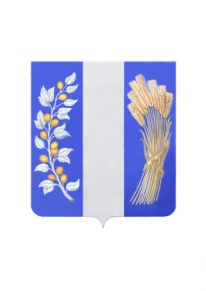 СОВЕТ ДЕПУТАТОВ МУНИЦИПАЛЬНОГО ОБРАЗОВАНИЯ«БИЧУРСКИЙ РАЙОН» РЕСПУБЛИКИ БУРЯТИЯБУРЯАД УЛАСАЙ «БЭШҮҮРЭЙ АЙМАГ» ГЭҺЭН НЮТАГАЙЗАСАГАЙ БАЙГУУЛАМЖЫН ҺУНГАМАЛНУУДАЙ ЗҮБЛЭЛ_____________________________________________________________________Р Е Ш Е Н И Еот «28» апреля 2023 г.                                                                                         № 507  «О возможности выделения дополнительной потребности денежных средств из бюджета муниципального образования «Бичурский район» на 2023 год и плановый период 2024 и 2025 годов»       На  основании ст. 213 Бюджетного Кодекса Российской Федерации от 31.07.1998 № 145-ФЗ (ред. от 26.03.2017) и п. 3., ст. 14.1., гл. 6 Положения о бюджетном процессе в Муниципальном образовании «Бичурский район», утвержденного решением Совета депутатов муниципального образования  «Бичурский район» № 129 от 25 апреля 2015 года (в редакции решений Совета депутатов МО «Бичурский район» № 245 от 30.11.2016 г.,  № 262 от 28.02.2017 г., №305 от 06.10.2017 г., от 28.02.2020 г. № 153), Совет депутатов муниципального образования «Бичурский район» РБ решил:        1. Отказать в выделении денежных средств из бюджета муниципального образования «Бичурский район» на 2023 год и плановый период 2024 и 2025 годов, в части дополнительной потребности исполнения расходных обязательств на 2023 год, в сумме 5 660,00154 тыс. руб., согласно приложения, в связи с отсутствием  источников  финансирования.         2. Настоящее решение вступает в силу со дня его опубликования в газете «Бичурский хлебороб» и размещения на официальном сайте Администрации МО «Бичурский район» в сети Интернет.        3. Контроль за исполнением настоящего решения возложить на Совет депутатов Муниципального образования «Бичурский район».Председатель Совета депутатовМО «Бичурский район» РБ                                                                А.У. Слепнёв  «О возможности выделения дополнительной потребности денежных средств из  бюджета Муниципального образования «Бичурский район»  на 2023 год и плановый период 2024 и 2025 годов»Дополнительная потребность денежных средств из бюджета МО «Бичурский район» на 2023 год                                                                                                                           «Приложение         к Решению Совета депутатов  муниципального образования «Бичурский район»Муниципальное учреждение Районное управление образованиемМуниципальное учреждение Районное управление образованиемМуниципальное учреждение Районное управление образованием№ п/пНаименование Сумма(тыс. руб.)1Ремонт бетонных дорожек (МБДОУ д/с «Полянка»)1 358,725732Ограждение части территорий (МБДОУ д/с «Огонек»)656,18933Устранение нарушений обязательных требований пожарной безопасности (МБОУ «Бичурская» СОШ №1)205,563214МБОУ «Бичурская» СОШ №4  (ремонт гаража)90,0645Устранение нарушений обязательных требований пожарной безопасности (МБОУ «Посельская» СОШ) 302,58336Устранение нарушений обязательных требований пожарной безопасности (МБОУ ДОД «Бичурский ДДТ»)157,9667Устранение нарушений обязательных требований пожарной безопасности (МБОУ ДОД «Бичурская ДЮСШ»)124,08Освещение фасада здания (МБОУ «Шибертуйская СОШ»)212,379Освещение фасада здания (МБОУ «Окино-Ключевская СОШ»)436,9410Обустройство освещения фасада здания (МБОУ «Буйская СОШ»)172,4911Обустройство освещения фасада здания (МБОУ «Потанинская СОШ»)291,7912Обустройство освещения фасада здания (МБОУ «Новосретенская СОШ)241,8613Обустройство освещения фасада здания (МБДОУ д/с «Полянка»)221,7214Обустройство освещения фасада здания (МБДОУ д/с «Ая-Ганга»)184,6515Обустройство освещения фасада здания (МБДОУ д/с «Огонек»)310,8716Обустройство освещения фасада здания (МБДОУ д/с «Солнышко»)271,9917Обустройство освещения фасада здания (МБДОУ д/с «Рябинка»)173,7318Обустройство освещения фасада здания (МБДОУ д/с «Подснежник»)246,5Всего дополнительная потребностьпо  бюджету МО «Бичурский район»5660,00154